ВИСНОВОК    щодо проєкту Закону України«Про внесення змін до Закону України "Про альтернативні види палива" щодо розвитку виробництва біометану» (р.№ 5464 від 05.05.2021, н.д. Жупанин А.В. та інші)Загальна характеристика законопроєкту.Згідно з Пояснювальною запискою законопроєктом пропонується визначення терміну «біометан», що наразі відсутній у Законі України «Про альтернативні види палива», а також встановлення законодавчих основ для створення і функціонування реєстру біометану.Належність проєкту до пріоритетних сфер адаптації законодавства України до законодавства Європейського Союзу.Проєкт закону за предметом правового регулювання належить до сфери енергетика, яка відповідно до Закону України «Про загальнодержавну програму адаптації законодавства України до законодавства Європейського Союзу» від 18 березня 2004 року № 1629-ІV належить до пріоритетних сфер, в яких здійснюється адаптація законодавства України до законодавства Європейського Союзу.Порядок вирішення у законодавстві ЄС питань, що належать до сфери правового регулювання проєкту.Правовідносини, що належать до сфери правового регулювання проєкту Закону, регулюються:Главою 1 «Співробітництво у сфері енергетики, включаючи ядерну енергетику» Розділу V «Економічне та галузеве співробітництво» Угоди про асоціацію між Україною, з однієї сторони, та Європейським Союзом, Європейським співтовариством з атомної енергії і їхніми державами-членами, з іншої сторони (далі – Угода про асоціацію);Директивою 2018/2001 Європейського Парламенту та Ради від 11 грудня 2018 року щодо просування використання енергії з відновлювальних джерел (OJ L 328, 21.12.2018, p. 82–209).Договором про заснування Енергетичного Співтовариства.Відповідність законопроєкту праву ЄС, Угоді про асоціацію.Законопроєкт не суперечить праву ЄС, Угоді про асоціацію.Законопроєкт охоплюється зобов’язаннями відповідно до Угоди про асоціацію, а саме - Главою 1 «Співробітництво у сфері енергетики, включаючи ядерну енергетику» Розділу V «Економічне та галузеве співробітництво», відповідно до якої сторони домовилися продовжувати та активізувати існуюче співробітництво у сфері енергетики з метою підвищення енергетичної безпеки, конкурентоспроможності та стабільності, що є необхідним для просування економічного зростання та досягнення прогресу у напрямку ринкової інтеграції, в тому числі шляхом поступового зближення в енергетичному секторі.Додатком XXVII до Угоди про асоціацію передбачено імплементацію Директиви 2009/28/ЄС Європейського Парламенту та Ради про заохочення до використання енергії, виробленої з відновлюваних джерел та якою вносяться зміни до, а в подальшому скасовуються Директиви 2001/77/ЄС та 2003/30/ЄС. Директива 2009/28/ЄС була скасована та на заміну їй була опублікована Директива 2018/2001 Європейського Парламенту та Ради про заохочення до використання енергії, виробленої з відновлюваних джерел та якою вносяться зміни до, а в подальшому скасовуються Директиви 2001/77/ЄС та 2003/30/ЄС.Проєкт закону передбачає запровадження порядку функціонування реєстру біометану та визначення центрального органу виконавчої влади, який буде здійснювати ведення відповідного реєстру, що узгоджується з пунктом 123 преамбули Директиви 2018/2001, яка передбачає створення відповідної бази-даних, яка враховувала б перевірку на стійкість біоенергії та виробництво, використання біометану.Стаття 3 Директиви 2018/2001 передбачає, що держави-члени ЄС повинні колективно забезпечити, щоб частка енергії з відновлюваних джерел у валовому кінцевому споживанні енергії Європейського Союзу в 2030 р. становила щонайменше 32%.Статтею 4 Директиви 2018/2001 зазначається, що для досягнення або перевищення цілі Європейського Союзу, встановленої у статті 3, внесок кожної держави-члена щодо використання відновлюваних джерел енергії встановлюється на національному рівні. Держави-члени ЄС можуть застосовувати різні схеми підтримки. Схеми підтримки електроенергетики з відновлювальних джерел енергії повинні бути спроєктовані таким чином, щоб максимізувати інтеграцію електроенергії з відновлювальних джерел енергії в електричний ринок.Тому, мета законопроєкту у розвитку відновлювальних джерел енергії в Україні співпадає з цілями ЄС у сфері розвитку електроенергетики.На додаток, зауважуємо, що наразі не існує єдиної законодавчої норми, яка встановлює обов’язкову процедуру сертифікації і виробництва біометану чи біомаси. Для біометану, що використовується у якості палива, в ЄС встановлено процедуру обов’язкової сертифікації.Тому, з метою надання гарантії походження біометану пропонуємо доповнити законопроєкт положеннями статті 5 Закону України «Про адміністративні послуги», а саме: вказати перелік та вимоги до документів, які необхідні для отримання гарантії походження біометану.Відповідно до п.5 Додатку XXVII-А Угоди про асоціацію «Україна проводить консультації з Європейською Комісією щодо сумісності з положеннями acquis ЄС будь-якої законодавчої пропозиції у сферах, що мають бути наближені до законодавчих актів ЄС, перелічених у додатку XXVII-B, до набрання чинності такої пропозиції. Обов’язок проводити консультації стосується пропозицій про внесення змін до вже наближеного національного законодавчого акту, незалежно від юридичної форми такої пропозиції».Додаток XXVII-B Угоди про асоціацію зазначає сферу «відновлювальні джерела енергії», під яку підпадає Закон України «Про альтернативні види палива», а також зобов’язання України щодо поступового наближення свого законодавства до переліку законодавчих актів права ЄС.Враховуючи те, що в Закон України «Про альтернативні види палива» було раніше внесено зміни у відповідності до права ЄС, його можна вважати таким, що «вже наближений до законодавчих актів ЄС», а отже п.5 Додатка XXVII-А Угоди про асоціацію застосовується до цього законопроєкту. Тому, Уряд України зобов’язаний провести консультації з Європейською Комісією щодо законопроєкту, який вносить зміни до Закону України «Про альтернативні види палива» з метою оцінки «сумісності законопроекту з відповідними положеннями acquis ЄС».У випадку проведення Урядом України консультацій з Європейською Комісією щодо законопроекту відповідно до п. 6 та 7 Додатку XXVII-А Угоди про асоціацію застосовуються наступні дії: «Україна утримується від введення в дію актів, поданих на проведення консультацій, зазначених у пункті 5 та 6, до того, як Європейська Комісія завершить оцінювання сумісності законопроекту з відповідними положеннями acquis ЄС та у випадку, якщо Європейська Комісія дійшла висновку, що законопроект є несумісним із зазначеними положеннями acquis ЄС».Висновок Комітету з питань інтеграції України до ЄС.Законопроєкт «Про внесення змін до Закону України "Про альтернативні види палива" щодо розвитку виробництва біометану» (р.№ 5464 від 05.05.2021, н.д. Жупанин А.В. та інші) не суперечить праву Європейського Союзу та Угоді про асоціацію.В той же час, відповідно до пункту 5 Додатку ХХVII-A Угоди про асоціацію Україна зобов’язана провести консультації з Європейською Комісією з метою оцінки сумісності законопроекту з відповідними положеннями права ЄС.Враховуючи вищезазначене, необхідно відтермінувати розгляд законопроєкту до отримання відповідного висновку Європейської Комісії.ВЕРХОВНА РАДА УКРАЇНИ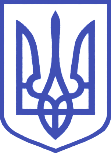 Комітет з питань інтеграції України до Європейського Союзу01008, м.Київ-8, вул. М. Грушевського, 5, тел.: 255-34-42, факс: 255-33-13, e-mail: comeuroint@v.rada.gov.ua